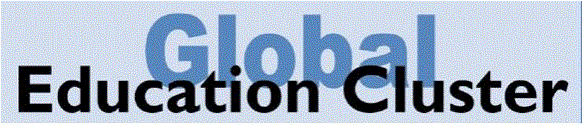 Education Cluster at country levelTerms of ReferenceIntroductionBrief background on the crisis/crises and its impact on the education sector.Explain how, when and why the Cluster was activated, including the role of the Government.General objective of the Education ClusterThe purpose of the Education Cluster is to ensure a well-coordinated, strategic, adequate, coherent and effective humanitarian response in the education sector. [contextualize where needed]Key functions of the Education ClusterIn order to obtain these objectives, the members of the Education Cluster accept to collaboration on the implementation of the following core functions of a Cluster at country level:Contextualise the six core functions of a cluster at country level in the July 2015 IASC Reference Module for Cluster Coordination at Country Level (page 13)Add Accountability to Affected Populations Structure of the Education Cluster(Co-)leadership and role of governmentPotential sub-national structure, including how regular communication between the national and the sub-national level is ensuredMembershipMeeting frequency – including how meetings at sub-national level feed into national levelMembership, minimum commitments and responsibilitiesRoles and responsibilities of the chair(s)Roles and responsibilities of the members: Contextualise the July 2015 IASC Reference Module for Cluster Coordination at Country Level (page 23 onwards)ReportingFrequency of partner reporting, and how/with whom/when the analysis is shared by the Education Cluster.Who/what does the Education Cluster report to (including – where relevant – OCHA sitrep/dashboard/humanitarian bulletin, inter-sector coordination group etc.)Linkages with other working groups/coordination foraWhich other Clusters and/or working groups and/or coordination bodies does the Education Cluster participate in, and to what aim?Revision of the ToRThese terms of reference will periodically be amended, in particular when there are substantial changes in the situation on the ground.